ACORD 	1.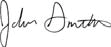 PRODUCERCERTIFICATE OF LIABILITY INSURANCE	DATETHIS CERTIFICATE IS ISSUED AS A MATTER OF INFORMATION ONLY ANDInsurance Company Name 	Fax: (212) 555-6100Insurance Company Address 1Insurance Company Address 2Attn: Agent Name  (212) 555-6102 ext. 1234INSURED	2.Exhibiting Company NameExhibiting Company Address 1Exhibiting Company Address 2Attn: Exhibiting Company Contact NamePhone: (212) 555-5349	Fax: (212) 555-9819COVERAGESCONFERS NO RIGHTS UPON THE CERTIFICATE HOLDER, THIS CERTIFICATE DOES NOT AMEND, EXTEND OR ALTER THE COVERAGE AFFORDED BY THE POLICIES BELOW.INSUREERS AFFORDING COVERAGE INSURER A: Hartford  Insurance  Company of Illinois INSURER B: Aetna Casualty & Surety CompanyINSURER C: Travelers Insurance  CompanyINSURER D: Royal Insurance  CompanyINSURER E:3.  THE POLICIES OF INSURANCE LISTED BELOW HAVE BEEN ISSUED TO THE INSURED NAMED ABOVE FOR THE POLICY PERIOD INDICATED, NOTWITHSTANDING ANY REQUIREMENT,TERM OF CONDITION OF ANY CONTRACT OR OTHER DOCUMENT WITH RESPECT TO WHICH THIS CERTIFICATE MAY BE ISSUED OR MAY PERTAIN, THE INSURANCE AFFORDED BY THEPOLICIES DESCRIBED HEREIN IS SUBJECT TO ALL THE TERMS, EXCLUSIONS AND CONDITIONS OF SUCH POLICIES. LIMITS SHOWN MAY HAVE BEEN REDUCED BY PAID CLAIMS.INSR LTR4.  TYPE OF INSURANCE	POLICY NUMBERPOLICY EFFECTIVE DATE (MM/DD/YY)POLICY EXPIRATION DATE (MM/DD/YY)9.	LIMITSGENERAL LIABILITYCOMMERCIAL GENERAL LIABILITY CLAIMS MADE	OCCURA	 	GENERAL AGGREGATE LIMIT APPLIES PER POLICY	PROJECT	LOCAUTOMOBILE LIABILITYANY AUTOALL OWNED AUTOS SCHEDULED AUTOSB 	HIRED AUTOSNON-OWNED AUTOS7.	8.000P98298-AI1	01/01/23	01/01/24	EACH OCCURENCE	$1,000,000FIRE DAMAGE (Any one fire)     $    50,000MED EXP (Any one person)	$	5,000PERSONAL & ADV INJURY	$1,000,000GENERAL AGGREGATE	$2,000,000PRODUCTS-COMP/OP AGG     $2,000,000SKLS-029499S 	01/01/23	01/01/24	COMBINED SINGLE LIMIT	$1,000,000(Ea accident)BODILY INJURY	$(Per person)BODILY INJURY	$(Per accident)PROPERTY DAMAGE	$ (Per accident)GARAGE LIABILITYANY AUTOAUTO ONLY-EA ACCIDENT OTHER THAN	$	$AUTO ONLY:	$UMBRELLA/EXCESS LIABILITYOCCUR	CLAIMS MADEADEDUCTIBLE RETENTION  $XL1234567 	01/01/23	01/01/24EACH OCCURENCE	$1,000,000AGGREGATE	$1,000,000$$$WORKERS COMPENSATION ANDCA4145-SS-PJ37 	01/01/23	01/01/24	X   WC STATU-OTHEREMPLOYERS' LIABILITYOTHERE.L. EACH ACCIDENT	$1,000,000E.L. DISEASE-EA EMPLOYEE     $1,000,000E.L. DISEASE -POLICY LIMIT    $1,000,000Each Occurrence & AggregateDESCRIPTION OF OPERATIONS/LOCATIONS/VEHICLES/EXCLUSIONS ADDED BY ENDORSEMENT/SPECIAL PROVISIONSEmerald (Show Management), Freeman (Official Service Provider), The Las Vegas Convention Center (Facility), and Sports Licensing and Tailgate Show (Show) are hereby named as additional insured, except for Workers’ Compensation. The insurance provided for the benefit of Emerald, shall be primary insurance as respects any claim, loss, or liability, arising out of the Named Insured’s operations for which the Named Insured is liable. Any other insurance maintained by Emerald shall be excess and non-contributory. Show date(s) are: January 18-20, 2023.CERTIFICATE HOLDER 	X  ADDITIONAL INSURED; INSURER LETTER:  X	CANCELLATIONSports Licensing and Tailgate Show31910 Del Obispo #200	San Juan Capistrano, CA 92675SHOULD ANY OF THE ABOVE DESCRIBED POLICIES BE CANCELLED BEFORE THE EXPIRATION DATE THEREOF, THE ISSUING COMPANY WILL ENDEAVOR TO MAIL 30DAYS WRITTEN NOTICE TO THE CERTIFICATE HOLDER NAMED TO THE LEFT, BUT FAILURE TO DO SO SHALL IMPOSE NO OBLIGATION OR LIABILITY OF ANY KIND UPON THE INSURER, ITS AGENTS OF REPRESENTATIONSAttn: Taylor BenavidesAUTHORIZED REPRESENTATIVE1. PRODUCER: Name, address and phone number of insurance carrier.2. INSURED: Company name, address, phone number and booth number    of company insured.3. COVERAGES: Coverage must be provided for Comprehensive General     Liability, Automotive Liability (if applicable), and Workmen’s     Compensation, complete with policy numbers, effective dates of     Coverage and limits of coverage.4. FORM OF COVERAGE: Must be "occurrence" form of coverage.5. NAME OF ADDITIONAL INSUREDS: Emerald (Show Management), Freeman (Official Service Provider), Sports Licensing and Tailgate Show (Show) and The Las Vegas Convention Center (Facility) as additional insureds on a primary and non-contributory basis.  Show dates are January 18-20, 2023.6. CERTIFICATE HOLDER: Emerald – Show Name, 31910 Del Obispo #200, San Juan Capistrano, CA 92675, Attn: Taylor Benavides7. POLICY EFFECTIVE DATE: Must be prior to or coincidental with the first day of Exhibitor Move-In.8. POLICY EXPIRATION DATE: Must be on or after the last day ofExhibitor Move-Out.9. LIMITS OF INSURANCE: Must be the same or greater than required by contract. See Insurance Requirements.10. AUTHORIZED REPRESENTATIVE: Must be signed (not stamped)by an authorized representative of Producer.